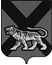 ТЕРРИТОРИАЛЬНАЯ ИЗБИРАТЕЛЬНАЯ КОМИССИЯАНУЧИНСКОГО РАЙОНА	   РЕШЕНИЕВ соответствии со статьей 66 Федерального закона  «Об основных гарантиях избирательных прав и права на участие в референдуме граждан Российской Федерации», в соответствии статьёй 77 Избирательного  кодекса  Приморского  края, территориальная избирательная комиссия Анучинского района         РЕШИЛА:1. Определить участковой избирательной комиссии избирательного участков № 102 количество переносных ящиков для голосования, предназначенных для проведения голосования вне помещения, помещении участковой комиссии на дополнительных выборах депутата Думы Анучинского муниципального округа, по одномандатному избирательному округу №2, назначенных на 11сентября 2022 года  (приложение № 1).2. Данное решение довести до сведения участковых избирательных комиссий.Председатель комиссии                                                      О.Г. ДядюкСекретарь заседания                                                            И.С. Маун                                                                                               Приложение № 1                                                                                                              к решению территориальной                                                                                                                    избирательной комиссии                                                                                                                        Анучинского района                                                                                                                 от 15.07.2022 г.  № 24/166Количество переносных ящиков, предназначенных для проведения голосования вне помещения, в помещении участковой избирательной комиссии  на  выборах депутата Думы Анучинского муниципального округа, назначенных на 11 сентября 2022 года15.07.2022		                      с. Анучино	         О распределении переносных ящиков для голосования предназначенных для проведения голосования вне помещения, помещении участковой комиссии на  дополнительных выборах депутата Думы  Анучинского муниципального округа, по одномандатному избирательному округу № 2, назначенных на 11 сентября 2022 года                                24/166№ п/п№ УИККоличество переносных ящиков1231Участковая избирательная комиссия избирательного участка №1022